Как открыть животноводческую ферму?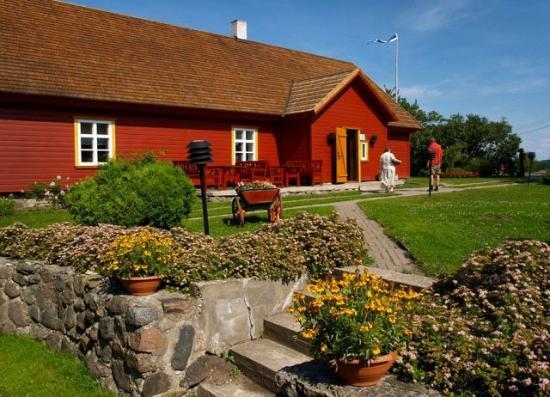 Для открытия животноводческой фермы необходимо:Зарегистрироваться в качестве индивидуального предпринимателя или юридического лица можно самостоятельно или через Портал государственных услуг ПМР  https://uslugi.gospmr.org/ Осуществлять предпринимательскую деятельность необходимо с учетом санитарно-эпидемиологических требований с целью недопущения  распространения на территории ПМР коронавирусной инфекции COVID-191. Зарегистрироваться в качестве ИП (КФХ) или юридического лицаНеобходимую информацию можно получить в Государственной службе регистрации и нотариата Министерства юстиции ПМР по следующим адресам:- Тираспольский отдел регистрации (Гос. служба регистрации и нотариата), ул. Мира, д.5Контактный телефон 0-(533)-96521;- Бендерский отдел регистрации, ул. Кавриаго д. 1а.  Контактный телефон 0-(552)-4-23-02;- Рыбницкий отдел регистрации, ул. Кирова, д. 88/2а.  Контактный телефон 0-(555)-3-08-78;- Слободзейский отдел регистрации,  ул. Фрунзе, д. 23.  Контактный телефон 0-(557)-2-41-37;- Григориопольский отдел регистрации, пер. Мира, д.8, кв. 39.  Контактный телефон 0-(210)-3-29-55;0 (210) 32275;- Дубоссарский отдел регистрации, ул. Дзержинского, д. 47.  Контактный телефон 0-(215)-3-21-90;- Каменский отдел регистрации, ул. Ленина, д. 10.  Контактный телефон 0-(216)-2-16-92 Важно! Ведение крестьянского (фермерского) хозяйства как вид предпринимательской деятельности можно осуществлять на основании индивидуального предпринимательского патента, а также используя упрощенную систему налогообложения для индивидуальных предпринимателей.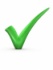 Предпринимателям, осуществляющим деятельность на основании выданного им патента, можно привлекать до 5 наемных работников и вести внешнеэкономическую деятельность, ввозя в республику товаров на сумму до 50 тысяч долларов в год. Патентообладатель будет уплачивать 3%-ный налог с потенциально возможного годового дохода, единый социальный налог (14% от МРОТ), обязательный страховой взнос (3%), подоходный налог за каждое привлекаемое лицо (5%). Предусмотрены льготы в виде снижения размера социальных платежей и подоходного налога.Для получения патента на осуществление выбранного вида деятельности ИП необходимо подать заявление в территориальную налоговую инспекцию по месту жительства. К заявлению прилагаются: копия документа, с указанием адреса, подтверждающего место осуществления предпринимательской деятельности, за исключением осуществления деятельности, носящей мобильный характер, без привязки к стационарному объекту, копии гражданско-правовых договоров, заключенных с привлекаемыми лицами. Патент выдается территориальной налоговой инспекцией в течение 3 дней со дня подачи заявления и документов, подтверждающих уплату государственной пошлины и платы за патент.Упрощенная система налогообложения предназначена для тех, кто, кто хочет полноценно работать и с юридическими лицами. Необходимые условия: использование контрольно-кассовой техники, единоразовый ежегодный фискальный отчет по каждому контрольно-кассовому аппарату, а также сведения из банка о движении средств по текущим рублевым и валютным счетам, открытым для осуществления предпринимательской деятельности.Налоговые платежи составят – 3% или 7,2 налога с выручки (в зависимости от размера годового дохода), 14% единого социального налога, 3% обязательного страхового взноса, 5% подоходного налога с физических лиц.Для получения разрешения на осуществление выбранного вида деятельности ИП необходимо подать заявление в территориальную налоговую инспекцию по месту жительства.В день совершения государственной регистрации юридического лица или индивидуального предпринимателя регистрирующий орган предоставляет соответствующие сведения в следующие органы государственного управления по месту регистрации субъекта права:  а) налоговые;б) статистические;в) социального страхования и содействия занятости.Налоговые органы обязаны обеспечить постановку налогоплательщиков на учет и в срок не позднее 3 (трех) рабочих дней после постановки зарегистрированного субъекта права на учет выдать (направить) субъекту права справку о постановке налогоплательщика на налоговый учет, а также предоставить такие сведения в регистрирующий орган.  Обратите внимание! 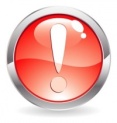 Индивидуальным предпринимателям необходимо подать заявление в территориальную налоговую инспекцию по месту жительства, для получения патента на ведение крестьянского (фермерского) хозяйства.Ведение крестьянского (фермерского) хозяйства:а) растениеводство (за исключением грибоводства), в том числе цветоводство, садоводство (в год)б) животноводство, в том числе птицеводство, пчеловодство; рыбоводство; грибоводствоВ заявлении указываются:а) фамилия, имя, отчество и место жительства заявителя, серия и номер документа, удостоверяющего личность;б) вид (виды) предпринимательской деятельности, для занятия которым (которыми) приобретается патент;б-1) наименование административно-территориальной единицы, в которой индивидуальный предприниматель планирует осуществлять деятельность;б-2) место (места) осуществления деятельности на основе патента (за исключением осуществления деятельности, носящей мобильный характер без привязки к стационарному объекту);в) срок действия патента;г) вид транспортного средства и его номерной знак, если предполагается использовать это транспортное средство для оказания транспортных услуг;д) данные лица, имеющего право работы по патенту в период временной нетрудоспособности индивидуального предпринимателя.К заявлению прилагаются: копия свидетельства о регистрации физического лица в качестве индивидуального предпринимателя, а также копия лицензии, подтверждающей право на занятие данным видом деятельности, в случае если данный вид деятельности подлежит лицензированию в соответствии с законодательством Приднестровской Молдавской Республики о лицензировании отдельных видов деятельности; копия документа, с указанием адреса (адресов), подтверждающего место осуществления предпринимательской деятельности, за исключением осуществления деятельности, носящей мобильный характер без привязки к стационарному объекту.К заявлению главы крестьянского фермерского хозяйства дополнительно прилагаются:а) копия соглашения о создании крестьянского (фермерского) хозяйства;б) при наличии земельного участка – копии договоров на аренду и (или) пользование земельным участком либо, в случае отсутствия указанных договоров, документы, подтверждающие право пользования земельными участками.Патент выдается территориальной налоговой инспекцией в течение 3 (трех) дней со дня подачи заявления и документов, подтверждающих уплату государственной пошлины и платы за патент. Важно!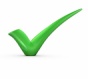 В крестьянском (фермерском) хозяйстве патентообладателями являются:а) глава крестьянского (фермерского) хозяйства;б) члены крестьянского (фермерского) хозяйства:1) супруги, их родители, дети, братья, сестры, внуки, а также дедушки и бабушки каждого из супругов, но не более чем из 3 (трех) семей. Дети, внуки, братья и сестры членов крестьянского (фермерского) хозяйства могут быть приняты в члены крестьянского (фермерского) хозяйства по достижении ими возраста 16 (шестнадцати) лет;    2) граждане, не состоящие в родстве с главой крестьянского (фермерского) хозяйства. Максимальное количество таких граждан не может превышать 5 (пяти) человек.Для юридических лиц постановка налогоплательщика на учет в налоговый орган и открытие им счетов в банках, осуществляется в соответствии в требованиями Приказа Министерства финансов ПМР от 3 апреля 2008 года  № 54 «Об утверждении Инструкции «О порядке постановки налогоплательщиков на учет в налоговых органах, снятии их с учета и открытия им счетов в банках и иных кредитных организациях» (САЗ 08-40).Регистрация (постановка на учет в налоговых органах) контрольно-кассового аппарата (машины) производится в налоговом органе, в котором хозяйствующий субъект состоит на учете в качестве налогоплательщика, на основании письменного заявления.К заявлению прилагаются: копия документа, подтверждающего основание для осуществления деятельности по месту установки контрольно-кассового аппарата (машины) (решение государственной администрации города или района и (или) договор аренды); копия договора о техническом обслуживании контрольно-кассового аппарата (машины) центром технического обслуживания; книга кассира-операциониста, вспомогательная книга кассира-операциониста. Заявление о регистрации контрольно-кассового аппарата (машины), подлежащего применению филиалом и (или) другим территориально обособленным подразделением, подается пользователем контрольно-кассового аппарата (машины) в налоговый орган по месту нахождения данного филиала и (или) территориально обособленного подразделения, которым осуществляется регистрация данного контрольно-кассового аппарата (машины).При этом указанный налоговый орган копию регистрационной карточки контрольно-кассового аппарата (машины) направляет налоговому органу, в котором состоит на налоговом учете головная организация, в состав которой входит данный филиал и (или) территориально обособленное подразделение.Налоговый орган не позднее 5 рабочих дней с даты представления заявления и необходимых документов регистрирует контрольно-кассовый аппарат (машину) путем внесения сведений о нем в книгу регистрации (учета) контрольно-кассового аппарата (машины).Необходимую информацию можно получить в территориальных налоговых инспекциях по следующим адресам:- Налоговая инспекция по городу Тирасполь – г. Тирасполь, ул. 25 Октября, 101.Контактный тел. 0-(533)-96102;- Налоговая инспекция по городу Бендеры – г.Бендеры, ул.Калинина,17.Контактный тел. 0-(552)-26868;- Налоговая инспекция по городу Рыбница и Рыбницкому району – г.Рыбница, ул.Кирова, 134/1.Контактный телефон 0-(555)-31813;- Налоговая инспекция по городу Слободзея и Слободзейскому району- г.Слободзея, ул.Фрунзе, 10.Контактный телефон 0-(557)-25391,24409;- Налоговая инспекция по городу Григориополь и Григориопольскому району – г.Григориополь, ул.Карла Маркса, 146.Контактный телефон 0-(210)-34154;- Налоговая инспекция по городу Дубоссары и Дубоссарскому району – г.Дубоссары, ул.Дзержинского,4.Контактный телефон 0-(215)-35159;- Налоговая инспекция по городу Каменка и Каменскому району – г.Каменка, пер. Солтыса, д.2,Контактный телефон 0-(216)-22956При этом организацией могут применяться следующие режимы налогообложения:- общий режим налогообложения;- упрощенная система налогообложения, Организации, изъявившие желание перейти на упрощенную систему налогообложения, подают в период с 1 октября по 30 ноября года, предшествующего году, начиная с которого налогоплательщики переходят на упрощенную систему налогообложения, в налоговый орган по месту своего нахождения заявление. При этом организации в заявлении о переходе на упрощенную систему налогообложения, сообщают о размере доходов за 9 (девять) месяцев текущего года, а также о средней численности работников за указанный период.Организации, перешедшие на упрощенную систему налогообложения, за полугодие и год предоставляют в налоговые органы расчет суммы дохода и информацию о численности работников.Вновь созданная организация вправе подать заявление о переходе на упрощенную систему налогообложения в течение 10 (десяти) рабочих дней с даты постановки на учет в налоговом органе. В этом случае организация вправе применять упрощенную систему налогообложения с месяца, в котором состоялась постановка на учет.Организация считается утратившей право на применение ставки налога с выручки в размере 3 %, если доходы организации за прошедшее полугодие превысили 700 000 РУ МЗП. Для вновь созданных организаций предельный размер дохода за полугодие, в котором прошла государственная регистрация организаций, рассчитывается как произведение 116 660 РУ МЗП и количества месяцев, начиная с месяца, в котором состоялась постановка на учет в налоговом органе, по месяц окончания полугодия, за которое доходы организации превысили предельный размер дохода.Организация считается утратившей право на применение упрощенной системы налогообложения, если по итогам года:а) среднесписочная численность работников организации (за год) превышает 15 человек; б) организация имеет просроченную задолженность по уплате налогов и иных обязательных платежей в бюджет и внебюджетные фонды.Применение упрощенной системы налогообложения организациями, предусматривает замену уплаты налога на доходы организаций, единого социального налога, налога на содержание жилищного фонда, объектов социально-культурной сферы и иные цели уплатой налогов по упрощенной системе налогообложения.Для организаций, применяющих упрощенную систему налогообложения, бухгалтерского учета и отчетности, сохраняются действующие порядок ведения кассовых операций и порядок предоставления статистической отчетности.- фиксированный сельскохозяйственный налог. Обратите внимание! Юридические лица, перешедшие на уплату фиксированного сельскохозяйственного налога не вправе применять упрощенную систему налогообложения, бухгалтерского учета и отчетности организации. Сельскохозяйственные товаропроизводители, переведенные на уплату фиксированного сельскохозяйственного налога, производят уплату обязательного страхового взноса, подоходного налога с физических лиц и других налогов и сборов, в соответствии с общим режимом налогообложения.Для сведения: Плательщиками фиксированного сельскохозяйственного налога являются организации  и крестьянские   (фермерские)   хозяйства,  занимающиеся  производством, переработкой и сбытом собственной сельскохозяйственной продукцииУплата фиксированного сельскохозяйственного налога, предусматривает замену указанным налогом следующих налогов и сборов (обязательных платежей): единого социального налога, земельного налога (за земли сельскохозяйственного и несельскохозяйственного назначения),  налога на содержание жилищного фонда, объектов социально-культурной сферы и иные цели.Налоговые льготы и иные финансовые освобождения в части платежей, замененных уплатой фиксированного сельскохозяйственного налога, налогоплательщикам не предоставляются.Сельскохозяйственные товаропроизводители Данный режим вправе применить также сельскохозяйственные товаропроизводители с полным циклом производства, у которых за 10 (десять) месяцев года, предшествующего году, в котором планируется переход на данную систему, выручка, полученная от реализации сельскохозяйственной продукции собственного производства и продуктов ее переработки, превышает 70 процентов от общей суммы дохода, а выручка, полученная от реализации продукции, изготовленной (переработанной) из приобретенной продукции растениеводства, животноводства, рыбоводства, выращенной в Приднестровской Молдавской Республике, превышает 10 процентов от общей суммы дохода, – дохода от продаж (выручки от реализации) продукции, товаров (при этом сумма выручки от торговой деятельности организации принимается в виде показателя товарооборота), выполненных работ, оказанных услуг, других операционных доходов, доходов от инвестиционной деятельности, доходов от финансовой деятельности, для сельскохозяйственных производителей, являющихся индивидуальными предпринимателями без образования юридического лица, – дохода (выручки) в денежной и натуральной форме, полученного (полученной) от реализации товаров (работ, услуг) (при этом сумма выручки от торговой деятельности крестьянского (фермерского) хозяйства принимается в виде показателя товарооборота), прочих доходов). Необходимую информацию можно получить в Государственной налоговой службе Министерства финансов ПМР по адресу город Тирасполь, ул.  Горького, 53Контактный тел. 0-(533)-78603.2. Выбрать подходящий земельный участок
Для получения в пользование (владение) земельного участка гражданам и юридическим лицам Приднестровской Молдавской Республики, необходимо обратиться в Министерство сельского хозяйства и природных ресурсов ПМР или в его территориальные управления,  уполномоченные принимать соответствующие решения в соответствии с правовым актом Президента Приднестровской Молдавской Республики, которым утверждается перечень земель, отнесенных к их ведению.Необходимо подать заявление (ходатайство) о предоставлении в пользование земельного участка в котором указывается: а) предполагаемые размеры испрашиваемого земельного участка (площадь) и его местоположение; б) испрашиваемое право на заявляемый земельный участок с указанием желаемого срока использования; в) целевое использование земельного участка, вид использования земельного участка (растениеводство, животноводство, предполагаемые виды сельскохозяйственных культур, план развития земельного участка); г) категорию земельного участка (в случае, если лицо обладает данными сведениями); д) наличие (отсутствие) у лица в пользовании земельного участка для указанных целей; е) обязательства по возмещению потерь и убытков землевладельцам, землепользователям и арендаторам (при наличии таковых); ж) информацию по рекультивации земель, ранее закрепленных за заявителем под разработку месторождения полезных ископаемых (при предоставлении земельных участков под разработку месторождения полезных ископаемых). К ходатайству необходимо прилагать информацию: - об основных финансово-хозяйственных показателях деятельности за двухлетний период: валовой доход, объем уплаченных налоговых платежей, в том числе наличие (отсутствие) задолженности по платежам в бюджет и внебюджетные фонды, численность работников, среднемесячная заработная плата (подтвержденную налоговой инспекцией). - о наличии (отсутствии) у лица в пользовании земельных участков для указанных целей с копиями правоустанавливающих документов.Необходимую информацию можно получить в ГУ «Республиканский центр гигиены и эпидемиологии» по месту нахождения организации3. Привести помещение в соответствие с:	Санитарно-эпидемиологическими требованиями 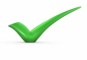 Среди них содержаться требования:а) получить санитарно-эпидемиологического заключениеНеобходимую информацию можно получить в ГУ «Республиканский центр гигиены и эпидемиологии» по следующим адресам:– г.Тирасполь, пер.Западный,13,телефон -0(533)-70536;– г. Бендеры, ул. Кавриаго, 1, телефон -0(552)-43331;– г.Слободзея, ул.Ленина, 141а, телефон – 0(557)-24964;– г.Григориополь, ул.Куйбышева, 2а, телефон – 0(210)-32103;– г.Дубоссары, ул.К.Маркса, 5а, телефон – 0(215)-35456;– г.Рыбница, ул.Победы, 51, телефон – 0(555)-30458;– г. Каменка, ул. Кирова, 298, телефон – 0(216)-23664	б) заключить договор на проведение  дератизационных  и  дезинсекционных работ Необходимую информацию можно получить в ГУП «Республиканский центр профилактической дезинфекции» по следующим адресам:– г. Тирасполь, пер. Западный, 13, телефон – 0(533)-71421;– г. Бендеры, ул. Дзержинского,54, телефон 0-(522)-49123;– г. Рыбница, ул. Победы,51, телефон 0-(555)-41481в) заключить договор на вывоз твердых бытовых отходов. Необходимую информацию можно получить по следующим адресам:–МУП «Спецавтохозяйство» - г. Тирасполь, ул. Украинская,11, телефон – 0 (533) - 97348;–МУП «Бендерское объединение по строительству, ремонту, эксплуатации дорог, санитарному обслуживанию и благоустройству «КоммуналДорСервис» - г. Бендеры, пер. Кицканский, 2 «б»,  телефон – 0(552) -21493;–ДМУП «Слободзейское ЖУК», г. Слободзея, ул. Новосавицкая, 14 «а»,  телефон –0 (557) -24528;–МУП «Дубоссарское ПУЖКХ» - г. Дубоссары,  ул. Дзержинского, 81 «а»,  телефон –0(215)- 35335;–МУП «Григориопольское ПУЖКХ» - г. Григориополь, ул. К. Маркса, 174, телефон –0 (210)- 32736;–МУП «Каменское ПУЖКХ» - г. Каменка, ул. Кирова, 220, телефон – 0(216)- 21232;–МУП «Рыбницкий ЖЭУК» - Рыбница, ул. С. Лазо,1 «б», телефон – 0(555)- 33729г) письменное заявление (составляется на месте) Требованиями пожарной безопасности, предъявляемыми к помещениям, в которых может располагаться ферма.	Требования изложены в Приказе Министерства внутренних дел ПМР от 23 ноября 2010 года №  440 «Об утверждении и введении в действие «Положения о разрешительном порядке осуществления деятельности (работ, услуг, оборудования, материалов), эксплуатации объектов физическими и юридическими лицами всех форм собственности в области пожарной безопасности» (САЗ 11-1)Необходимую информацию можно получить в Пожарной службе по месту нахождения 	Экологическими требованиями                            а) получить заключение экологической экспертизы на планируемую хозяйственную деятельность.Для этого необходимо представить раздел «Оценка воздействия на окружающую среду». Требования к разделу регламентируются СНиП ПМР 11-01-2010 «Состав, порядок разработки, согласовании утверждения проектной документации для строительства», Пособием к СНиП 11-01-95 «По разработке раздела проектной документации «Охрана окружающей среды» и Положением «О порядке проведения государственной экологической экспертизы инвестиционных проектов» (САЗ 07-52);	           б) получить «Разрешение на выброс загрязняющих веществ в атмосферу»;                           в)получить «Разрешение на специальное водопользование» (первичные водопользователи);                           г) получить разрешение (аттестат) на право деятельности.Необходимую информацию можно получить в Министерстве сельского хозяйства и природных ресурсов ПМР, по адресу город Тирасполь, ул.Юности, 58/3.Контактный тел. 0-(533)-26547, 0-(533)-25655                Важно! Правильное размещение животноводческих ферм и наличие хорошо оборудованных помещений для скота является наряду с созданием кормовой базы важнейшим условием успешного развития животноводства. Строительство  специализированных  хозяйств (ферм) осуществляют  по  типовым  и  индивидуальным проектам, разработанным в соответствии  со  строительными  нормами  и правилами, действующими на территории Приднестровской Молдавской Республики.Территорию этих хозяйств (ферм) отделяют от населенных пунктов санитарно-защитной  зоной.  Территорию   каждой  зоны  огораживают  по  всему  периметру изгородью  (в виде сплошного забора или натянутой мелкоячеистой сетки). Площадки  оборудуют  системой ливневой канализации, содержат животных на глубокой несменяемой подстилке.4. Получить разрешение на право животноводческой деятельности Для получения разрешения (аттестата) на право деятельности заявитель должен обратиться в письменном виде в Управление ветеринарии Министерства сельского хозяйства и природных ресурсов Приднестровской Молдавской Республики с ходатайством на получение этого права с предоставлением следующего пакета документов:1. Заявление на получение аттестата с указанием:для юридических лиц – наименования, организационно-правовой формы собственности, юридического адреса;для физических лиц – фамилии, имени, отчества, паспортных данных (серия, когда и кем выдан, место прописки);2. Копию свидетельства о регистрации объекта;3. Копию справки о наличии фискального кода;4. Копию инвентарного дела выданного БТИ либо выкопировку из инвентарного дела, с указанием площадей и высоты помещения (-ий);5. Перечень, имеющийся нормативно-технической документации, технологического оборудования (с описанием технологического процесса) и помещений для обеспечения заявленных подвидов деятельности в соответствии с нормативными документами;6. Списочный состав работников, а также сотрудников с профильным образованием с указанием фамилии, имени, отчества, наименование учебного заведения, в котором получено образование, года его окончания, даты специализации, усовершенствования, аттестации учёной степени, учёного звания, если такое имеется.7. Ассортиментный перечень вырабатываемой, хранящейся продукции;8. Заключение Государственного учреждения «Республиканский центр гигиены и эпидемиологии» о соответствии объекта санитарным правилам и гигиеническим нормативам, действующим на территории Приднестровской Молдавской Республики;9. Доверенность на имя представителя заявителя (юридического лица или индивидуального предпринимателя) с предъявлением документа, удостоверяющего личность.10. Другую документацию, позволяющую комиссии дать объективную оценку деятельности аттестуемого объекта.Необходимую информацию можно получить в Министерстве сельского хозяйства и природных ресурсов ПМРпо адресу: г.Тирасполь, ул.Юности 58/3, тел.(+533) 2-67-45, факс (+533) 2-78-96.Нормативные акты:Закон Приднестровской Молдавской Республики от 7 февраля 1995 года 
«О защите прав потребителей» (СЗМР 95-1)Закон Приднестровской Молдавской Республики от 11 июня 2007 года  №222-З-IV                  «О государственной регистрации юридических лиц и индивидуальных предпринимателей в Приднестровской Молдавской Республике» (САЗ 07-25)Закон Приднестровской Молдавской Республики от 19 июля 2000 года № 321-ЗИД               «Об основах налоговой системы в Приднестровской Молдавской Республике» (СЗМР 00-3)Закон Приднестровской Молдавской Республики от 29 сентября 2011 года № 158-З-V             «Об упрощенной системе налогообложения для юридических лиц»  (САЗ 11-39)Закон Приднестровской Молдавской Республики от 10 июля 2002 года № 153-З-III               «Об обществах с ограниченной ответственностью» (САЗ 02-28)Закон  Приднестровской Молдавской Республики от 4 ноября 2003 года № 350-З-III                «О фиксированном сельскохозяйственном налоге» (САЗ 03-45)Закон Приднестровской Молдавской Республики  от 3 июня 2008 года № 480-З-IV               «Об индивидуальном (персонифицированном) учете в системе государственного пенсионного страхования» (САЗ 08-22)Закон Приднестровской Молдавской Республики от 02 октября 2009 года № 878-З-IV          «Об охране атмосферного воздуха» (САЗ 09-40)Закон Приднестровской Молдавской Республики от 23 ноября 1994 года Б/Н 
«Об охране окружающей среды» (СЗМР 94-4)Закон Приднестровской Молдавской Республики от 29 сентября 2006 года № 97-З-IV              «О платежах за загрязнение окружающей природной среды и пользование природными ресурсами» (САЗ 06-40)Закон Приднестровской Молдавской Республики от 6 июля 1999 года № 179-З «Водный Кодекс Приднестровской Молдавской Республики» (ст. 26,27,28,42), СЗМР 99-2Закон Приднестровской Молдавской Республики от 18 сентября 2009 года № 856-З-IV           «О питьевом водоснабжении Приднестровской Молдавской Республики» (САЗ 09-38)Закон Приднестровской Молдавской Республики от 29 сентября 2011 года № 156-З-V           «О налоге на доходы организаций» (САЗ 11-39) Закон Приднестровской Молдавской Республики от 28 декабря 2001 года № 87-З-III              «О подоходном налоге с физических лиц» (САЗ 01-53)Закон Приднестровской Молдавской Республики от 30 сентября 2000 года № 344-З               «О едином социальном налоге» (СЗМР 00-3)Закон Приднестровской Молдавской Республики от 29 сентября 2005 года № 630-З-III            «О дорожном фонде» (САЗ 05-40)Закон Приднестровской Молдавской Республики от 30 сентября 2000 года № 334-З               «О плате за землю» (САЗ 00-3)Закон Приднестровской Молдавской Республики от 30 сентября 2018 года № 269-З-VI «Специальный налоговый режим – патентная система налогообложения» (САЗ 18-39);Закон Приднестровской Молдавской Республики от 30 сентября 2018 года № 270-З-VI «Специальный налоговый режим – упрощенная система налогообложения» (САЗ 18-39)Указ Президента Приднестровской Молдавской Республики от 30 января 2008 года № 68        «О государственной экспертизе проектной документации» (САЗ 08-04)Постановление Правительства Приднестровской Молдавской Республики от 15 января 2013 года № 9 «О применении контрольно-кассовых аппаратов (машин) на территории Приднестровской Молдавской Республики» (САЗ 13-2)Приказ Министерства финансов Приднестровской Молдавской Республики от 3 апреля 2008 года № 54 «Об утверждении Инструкции «О порядке постановки налогоплательщиков на учет в налоговых органах, снятии их с учета и открытия им счетов в банках и иных кредитных организациях» (САЗ 08-40) Приказ  Министерства по социальной защите и труду Приднестровской Молдавской Республики  от 29 октября 2014 года № 1074 «Об утверждении форм документов индивидуального (персонифицированного) учета в  системе государственного пенсионного страхования, Классификатора параметров индивидуальных сведений застрахованных лиц, Правил по заполнению форм документов индивидуального (персонифицированного) учета в системе государственного пенсионного страхования»Приказ Министерства сельского хозяйства и природных ресурсов Приднестровской Молдавской Республики от 19 марта 2007 года № 170 «Об утверждении Ветеринарно-санитарных правил для организаций (цехов) переработки птицы и производства яйцепродуктов в Приднестровской Молдавской Республике» (САЗ 07-27)Приказ Министерства сельского хозяйства и природных ресурсов Приднестровской Молдавской Республики от 16 сентября 2008 года № 455 «Об утверждении Ветеринарно-санитарных правил для специализированных свиноводческих организаций в Приднестровской Молдавской Республике»  (САЗ 09-7)Приказ Министерства сельского хозяйства и природных ресурсов Приднестровской Молдавской Республики от 24 сентября 2008 года № 469 «Об утверждении Ветеринарно-санитарных правил  для кролиководческих организаций в Приднестровской Молдавской Республике»  (САЗ 10-6)Приказ Министерства сельского хозяйства и природных ресурсов Приднестровской Молдавской Республики  от  20 октября 2008 года № 510 «Об утверждении Ветеринарно-санитарных правил  для звероводческих организаций в Приднестровской Молдавской Республике»  (САЗ 08-47)Приказ Министерства сельского хозяйства и природных ресурсов Приднестровской Молдавской Республики от 15 декабря  2008 года № 611  «Об утверждении Ветеринарно-санитарных правил  для  специализированных хозяйств (ферм) по откорму крупного рогатого скота и выращиванию ремонтных телок в Приднестровской Молдавской Республике»  
(САЗ 09-5)Приказ Министерства здравоохранения и социальной защиты Приднестровской Молдавской Республики  от 31 декабря 2008 года № 646 «Об утверждении Ветеринарно-санитарных правил для рыбоводных организаций (хозяйств) в Приднестровской Молдавской Республике» (САЗ 09-6)Приказ Министерства сельского хозяйства и природных ресурсов Приднестровской Молдавской Республики от  15 января 2009 года № 23 «Об утверждении Ветеринарно-санитарных правил  доения овец в овцеводческих организациях (фермах) в Приднестровской Молдавской Республике»  (САЗ 09-7)Приказ Министерства сельского хозяйства и природных ресурсов Приднестровской Молдавской Республики от  29 января 2009 года № 54 «Об утверждении Ветеринарно-санитарных правил для комплексно-механизированных овцеводческих организаций в Приднестровской Молдавской Республике»  (САЗ 09-8)Приказ Министерства сельского хозяйства и природных ресурсов Приднестровской Молдавской Республики от 19 февраля 2009 года № 90 «Об утверждении Ветеринарно-санитарных правил  для  специализированных пчеловодческих организаций (ферм) в Приднестровской Молдавской Республике»  (САЗ 09-12)Приказ Министерства сельского хозяйства и природных ресурсов Приднестровской Молдавской Республики от 27 марта 2009 года № 164 «Об утверждении Ветеринарно-санитарных правил для организаций (комплексов) по производству молока на промышленной основе в Приднестровской Молдавской Республике»  (САЗ 09-20)Приказ Министерства сельского хозяйства и природных ресурсов Приднестровской Молдавской Республики от 27 июля 2009 года № 401 «Об утверждении Ветеринарно-санитарных правил для птицеводческих организаций (хозяйств) в Приднестровской Молдавской Республики» (САЗ 09-35)Приказ Министерства сельского хозяйства и природных ресурсов Приднестровской Молдавской Республики от 14 августа 2009 года № 446 «Об утверждении Ветеринарно-санитарных правил  при строительстве и проведении ветеринарной экспертизы проектной документации на строительство и реконструкцию животноводческих ферм организаций (предприятий) по производству молока, мяса и яиц на промышленной основе в Приднестровской Молдавской Республики»  САЗ (09-42)Приказ  Министерства природных ресурсов и экологического контроля Приднестровской  Молдавской Республики от 9 октября 2007 года № 255 «О порядке проведения  государственной экологической экспертизы  инвестиционных проектов» (САЗ 07-52)Приказ  Министерства природных ресурсов и экологического контроля Приднестровской  Молдавской Республики  от 13 мая 2004 года № 101 «Об  утверждении и введении в действие Положения  «О порядке ведения государственного учета вод на территории ПМР»             (САЗ 04-33)Приказ Министерства финансов Приднестровской Молдавской Республики от 29 декабря 2011 года N 228 «Об утверждении Инструкции «О порядке исчисления и уплаты налога на доходы организаций» (САЗ 12-1) Приказ Министерства финансов ПМР от 30 января 2007 года N 10 «Об утверждении Инструкции «О порядке исчисления и уплаты единого социального налога и обязательного страхового взноса» (САЗ 07-7)Приказ Министерства финансов Приднестровской Молдавской Республики от 9 января 2008 года N 2 «Об утверждении Инструкции «О порядке исчисления подоходного налога с физических лиц» (САЗ 08-6)Приказ №164 от 21 сентября 2011 «Об утверждении Инструкции «О правилах ведения бухгалтерского учета и составления финансовой отчетности в организациях, применяющих упрощенную систему налогообложения»  (САЗ 11-43)Приказ Министерства финансов Приднестровской Молдавской Республики от 12 ноября 2013 года № 214 «Об утверждении Инструкции «О порядке исчисления и уплаты налога с владельцев транспортных средств» (САЗ 13-48)Приказ  Министерства промышленности Приднестровской  Молдавской Республики  и Министерства природных ресурсов и экологического контроля Приднестровской  Молдавской Республики от  24 апреля 2003 года № 359/102«Об  утверждении и введении в действие на территории Приднестровской  Молдавской Республики временных положений «Об отходах производства и потребления» и «Об организациях, занимающихся утилизацией и обезвреживанием отходов» (САЗ 03-43)Приказ Министерства Внутренних Дел Приднестровской  Молдавской Республики от 23 ноября 2010 года № 440 «Об утверждении и введении в действие «Положения о разрешительном порядке осуществления деятельности (работ, услуг, оборудования, материалов), эксплуатации объектов физическими и юридическими лицами всех форм собственности в области пожарной безопасности» (САЗ 11-1)Приказ Министерства здравоохранения и социальной защиты Приднестровской  Молдавской Республики от 2 апреля 2005 года № 268 «Об утверждении ветеринарно-санитарных правил по процедуре аттестации объектов подконтрольных государственной службе ветеринарно-санитарного и фитосанитарного контроля министерства здравоохранения и социальной защиты приднестровской молдавской республики и выдаче разрешений на право, заготовки, производства, переработки, транспортировки (в т. ч. экспорт/импорт) и хранения продукции и сырья животного происхождения, а также на производство и реализацию средств ветеринарного назначения (за исключением реализации лекарств для лечения животных)» (САЗ 05-34)СНиП «Приемка и ввод в эксплуатацию законченных строительством объектов»Приказ Министерства здравоохранения и социальной защиты Приднестровской  Молдавской Республики от 3 декабря 2009 года № 607 «О введении в действие САНПИН МЗИСЗ ПМР 2.3.4. 4542-09 «Гигиенические требования к животноводческим организациям» (САЗ 10-4)Приказ Министерства здравоохранения и социальной защиты Приднестровской  Молдавской Республики от 2 апреля 2003 года  № 296  «Об утверждении санитарных правил организации и проведения мероприятий по уничтожению грызунов,  бытовых насекомых, комаров подвальных помещений» (САЗ 03-20)Приказ Министерства промышленности Приднестровской  Молдавской Республики от 25 мая 2005 года № 511 «Об утверждении правил благоустройства, озеленения, чистоты и порядка на территории муниципального образования Приднестровской Молдавской Республики»         (САЗ 05-25)Для регистрации ИП  в Государственную службу регистрации и нотариата Министерства юстиции ПМР по месту жительства  необходимо предоставить:Для регистрации юридического лица  в Государственную службу регистрации и нотариата Министерства юстиции ПМР по месту нахождения юр. лица необходимо предоставить:а) подписанное заявителем заявление о гос. регистрации; б) паспорт или иной документ, удостоверяющий личность физического лица, и его копия; в) документ об уплате государственной пошлины;г) подлинник и копия документа, подтверждающего право физического лица временно или постоянно проживать в ПМР (если физическое лицо является иностранным гражданином или лицом без гражданства); д) подлинник и копия документа, подтверждающего адрес места жительства физического лица в ПМР (если представленный документ не содержит сведений об адресе); е) нотариально удостоверенное согласие родителей, усыновителей, попечителя на осуществление предпринимательской деятельности,  копия свидетельства о заключении брака физическим лицом, копия решения органа опеки и попечительства, копия решения суда об объявлении физического лица, полностью дееспособным (если физическое лицо, является несовершеннолетним). Государственная регистрация индивидуальных предпринимателей осуществляется в срок не позднее 3 (трех) рабочих дней со дня предоставления документов.а) подписанное заявителем заявление о государственной регистрации; б) решение о создании юр. лица в виде протокола, договора или иного документа; в) учредительные документы юр. лица на бумажном носителе в двух экземплярах и на электронном носителе;г) выписка из реестра иностранных юр. лиц  или иное доказательство юр. статуса иностранного юр. лица-учредителя (нотариально удостоверенные копии документов и нотариально заверенным переводом на русский язык); д) документы, удостоверяющие полномочия заявителя (оригиналы или нотариально заверенные копии); е) документ об уплате государственной пошлины; ж) документ, подтверждающий адрес постоянного места жительства руководителя юр. лица на территории ПМР.Государственная регистрация юридических лиц осуществляется в срок не позднее 5 (пяти) рабочих дней со дня предоставления документов в регистрирующий орган. Для регистрации крестьянского (фермерского) хозяйства  в Государственную службу регистрации и нотариата Министерства юстиции ПМР по месту жительства  необходимо предоставить:Глава крестьянского (фермерского) хозяйства подает заявление в территориальную налоговую инспекцию по месту жительства. К заявлению главы крестьянского (фермерского) хозяйства дополнительно прилагаются:а) копия соглашения о создании крестьянского (фермерского) хозяйства;б) при наличии земельного участка – копии договоров на аренду и (или) пользование земельным участком либо, в случае отсутствия указанных договоров, документы, подтверждающие право пользования земельными участками.Государственная регистрация индивидуальных предпринимателей осуществляется в срок не позднее 3 (трех) рабочих дней со дня предоставления документов.Для регистрации крестьянского (фермерского) хозяйства  в Государственную службу регистрации и нотариата Министерства юстиции ПМР по месту жительства  необходимо предоставить:Глава крестьянского (фермерского) хозяйства подает заявление в территориальную налоговую инспекцию по месту жительства. К заявлению главы крестьянского (фермерского) хозяйства дополнительно прилагаются:а) копия соглашения о создании крестьянского (фермерского) хозяйства;б) при наличии земельного участка – копии договоров на аренду и (или) пользование земельным участком либо, в случае отсутствия указанных договоров, документы, подтверждающие право пользования земельными участками.Государственная регистрация индивидуальных предпринимателей осуществляется в срок не позднее 3 (трех) рабочих дней со дня предоставления документов.